МБОУ «СОШ№97». Г. Новокузнецк.Учитель истории Рания Тальхатовна Аширова.Методическая разработка.Час общения: «Символы моей Родины».(В рамках Дня Конституции РФ)Эпиграф:Если крикнет рать святая:
«Кинь ты Русь, живи в раю!»
Я скажу: «Не надо рая,
Дайте Родину мою».С.А. ЕсенинЦель: формирование чувства гражданственности, патриотизма и компетентности в государственных символах России  у подрастающего поколения.  Оборудование: Конституция РФ,  доска, репродукции, государственные символы.   Литература:Пчелов Е.В. Государственные символы России – герб, флаг, гимн: Учебное пособие. – М.: “ТИД “Русское слово – РС”, 2002. – 136 с.: ил.Соболева, Н.А. Российская государственная символика: история и современность / Н.А.Соболева. – М.: Владос, 2003. – 208 с.: ил.http://www.constitution.ru/http://flag.kremlin.ru/flag/http://www.kakprosto.ruХод  мероприятия.I. Вступление.- Сегодня мы собрались, чтобы поговорить о символах нашей Родины - России. - Что к ним относятся? (Если затрудняются ответить, включить гимн России).- 12  декабря в нашей стране была принята новая Конституция. Одновременно началась разработка  новых государственных символов России. В декабре 2000 г. Государственная Дума приняла законы о государственной символике - гербе, флаге, гимне. - Для чего они нужны? - Они нужны как  воплощение ее истории и отражение настоящего, как выражение патриотизма ее граждан и обозначение на международной арене, как ее зрительный и музыкальный образ.Вот почему отношение к гербу, флагу и гимну - это и отношение к самому государству. А оно должно быть  уважительным не только к Своему Отечеству. Оскорбление же государственных символов сродни оскорблению и государству, и его народа, его истории и культуры.  Важно не только знать, как выглядит герб, флаг и гимн родной страны, но и понимать их символику. А для это мы обратимся к истории. 2. Основная часть.1. Что такое герб?Герб в переводе с немецкого (erbe) – «наследство». Это из средневекового  прошлого, когда гербы имели аристократы, рыцари. По ним можно было узнать все о владельцах, судить о их положении, правах и привилегиях. Гербы могут принадлежать государствам, городам, отдельным территориям, корпорациям, родам. Государственный герб свидетельствует о суверенитете страны. Герб может считаться гербом только тогда,  когда используется постоянно на протяжении определенного времени. Так, изображение двуглавого орла в качестве государственного символа России ведет свой отсчет с конца XVв. С этого времени началась история российского государственного герба.1.1. Современный герб РФГосударственный герб Российской Федерации представляет собой изображение золотого двуглавого орла, помещенного на красном геральдическом щите; над орлом – три исторические короны Петра Великого (над головами – две малые и над ними – одна большего размера); в лапах орла – скипетр и держава; на груди орла на красном щите – всадник, поражающий копьем дракона.Государственная эмблема Росси насчитывает 500-летнюю историю. Двуглавый орел символизирует государственность РФ, ее суверенитет (независимость), единение народов европейской и азиатской частей современной России.- Ребята, где мы встречаем изображения герба России? - Изображения герба мы можем увидеть на фасадах тех зданий, где работают руководители нашего государства; на наших паспортах ит.д.Автор наиболее распространённого изображения герба Российской Федерации — народный художник Ухналёв Евгений Ильич. Впервые символ двуглавого орла появился в истории России в 1497 году при Иване III, хотя на тверских монетах встречался еще раньше. Двуглавые орел – символ Византийской Империи.- Как он появился в России?Иван III  в 1472 г. женился на Софье Палеолог, племяннице последнего византийского императора Константина Палеолога. Заключение этого брака позволило Москве стать как бы преемницей Византии, ведь наследник Ивана III являлся и преемником последней императорской династии Палеологов.  Существуют  и другие версии: он встречался раньше на Балканах, в Тверском княжестве, на монетах Золотой Орды. Возможно, на выбор Ивана III повлияли разные  источники, но ясно одно- двухглавый орел воспринимался как символ империи, верховной власти государя, объединившего разрозненные княжества в единое целое.  А это было актуально для нашей Родины. Так же на  груди двуглавого орла изображён всадник, поражающий копьём дракона. Это изображение нередко ошибочно называют изображением Святого Великомученика и Победоносца Георгия и идентифицируют с гербом г. Москвы. Данное положение неверно. Всадник Государственного герба не является изображением Св. Георгия и отличается от герба г. Москвы: — изображение святого должно бы сопровождаться атрибутом святости — нимбом или навершием копья в виде креста; данных элементов в Государственном гербе нет; — всадник герба г. Москвы имеет отличное от всадника Государственного герба вооружение (вооружение в данном случае — обобщённый термин, включающий как собственно оружие, так и костюм); — конь всадника Государственного герба стоит на трёх ногах, имея одну переднюю ногу поднятой (в то время как конь московского всадника скачет — то есть опирается только на две задних ноги); — дракон Государственного герба опрокинут на спину и попран конём (в московском гербе дракон стоит на четырёх лапах и оборачивается назад).2. Государственный флаг РФСлово «флаг» голландского происхождения и означает «корабельное знамя». Многие флаги стран  мира пришли из флота и  прошлых ратных побед. Государственный флаг Российской Федерации представляет собой прямоугольное полотнище из трёх равновеликих горизонтальных полос: верхней — белого, средней — синего и нижней — красного цвета. Отношение длины флага к его ширине 2:3. Оттенки синего и красного цвета законом не регламентируются. Российский флаг родился вместе с первыми российскими военными кораблями и до XIX века оставался принадлежностью главным образом флотской культуры. На бортах ботика Петра I были нанесены белые, синие и красные полосы. А в 1693 году отряд малых судов Петра совершил поход на Соловецкие острова уже под флагом из равных горизонтальных белой, синей и красной полос. Начало применения российского бело-сине-красного флага на суше связано с географическими открытиями русских мореплавателей.До XIX века русские моряки водружали на берегу присоединенной земли памятный крест. Но в 1806 году появилась новая традиция. Русская экспедиция обследовала побережье Южного Сахалина и подняла на берегу два флага. Андреевский флаг отмечал заслугу военного флота, государственный бело-сине-красный флаг — новое владение России.Распространение государственного бело-сине-красного флага было заторможено в 1858 году, когда Гербовое отделение Департамента герольдии Правительствующего Сената выступило с инициативой изменения российского государственного флага.В течение почти полутора столетий флаг нашей страны многократно изменялся. В ноябре 1990 года правительственная комиссия по разработке новой государственной символики решила проблему флага быстро и почти без разногласий: Россия имела бело-сине-красный флаг с более чем 300-летней историей, и этот флаг должен был вернуться.25 декабря 2000 года, накануне нового века и нового тысячелетия, принят Федеральный конституционный закон «О Государственном флаге Российской Федерации». Он определяет правовое положение и правила использования флага России.Например, в законе сказано, что Флаг Российской Федерации может быть поднят во время торжественных мероприятий, проводимых предприятиями, учреждениями и организациями, а также во время семейных торжеств. Не запрещается вывешивать флаг России у себя на балконе или на даче. При этом флаг Российской Федерации не может быть меньше или располагаться ниже, чем флаг субъекта Российской Федерации.Флаг Российской Федерации не может быть использован как геральдическая основа для флагов субъектов Российской Федерации.Изображение Государственного флага Российской Федерации может быть использовано в качестве элемента или геральдической основы государственных наград Российской Федерации, а также геральдических знаков — эмблем и флагов федеральных органов исполнительной власти.Российский флаг не может быть использован как элемент или фон логотипов коммерческих организаций.3. Государственный гимн РФ«Гимн»- слово греческого происхождения, оно означает «торжественную, хвалебную песнь». В Европе гимны зародились в античные времена. Их пели хром, нередко он сопровождался танцами. В гимнах люди обращались к богам: восхваляли их, просили помощи. Государственный гимн РФ утверждён Государственной думой в декабре 2000 г. Текст гимна утверждён указом президента России В.В. Путиным 30 декабря 2000г. Текст гимна принадлежит известному советскому писателю С.В. Михалкову, а музыка  осталась от прежнего гимна и принадлежит композитору и хоровому дирижеру А.В. Александрову. Порядок официального использования гимна установлен особым образом. Гимн должен исполняться в точном соответствии с утверждённой музыкальной редакцией и текстом. Он звучит в особых торжественных случаях. Например, при вступлении в должность президента России и руководителей органов государственной власти. Во время проведения воинских ритуалов. Могут его исполнять и во время иных торжественных мероприятий и праздников. Государственный гимн – один из главных символов, поэтому его исполнение сопровождается знаками наивысшего уважения- все присутствующие встают, а военные отдают честь или салютуют оружием. Гимн - это музыкально-поэтическое воплощение страны  и ее народа, и потому к нему должно быть самое уважительное отношение. III. КонтрольВыполните  задания:1.  Что обозначают подобные изображения Флага РФ? Обоснуйте свой ответ. 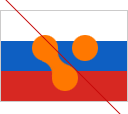 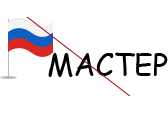 2.  Что общего между следующими рядами ? Объясните. а) Сверху на высоком берегу – белые с пулеметом, ниже – Урал, синяя река, и в ней тонет Чапаев – красный командир                             б)   «Бейсик»3. О какой регалии, изображенной на  государственной символике говорится? Несколько подсказок: В Россию этот значимый предмет пришел из Польши во времена Лжедмитрия I и использовался впервые на церемонии его венчания на царство, нося при этом название «яблоко…». Эту регалию  не зря называли яблоком, она напоминает фрукт не только своей округлостью - этот плод является образом мира. Кроме того, этот глубоко символический предмет означает женское начало.От древнерусского слова «държа» - власть Он представляет собой золотой шар, покрытый драгоценными камнями и увенчанный крестом (в эпоху христианства) или другой символикой.В прошлом она   была  связана с монархией4. Какая связь между словами: Отечество, Отчизна, Патриотизм. Подумайте и объясните?IV. Рефлексия:- Символы Родины - часть истории, воплощение ее героических и трагических страниц, отражение жизни народов нашей страны. И потому все мы должны хорошо знать историю государственных символов России, уважать их, гордиться ими. 